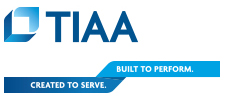 TIAA-CREF Tuition Financing Inc.SPECIAL HANDLING REQUEST●●PLEASE DO NOT REJECT●●Contact Name: ________________________Company:________________________Phone Number:__________________Address: _______________Please process the attached as requested.Please deposit this check in to accounts listed on the attached roster.  Thank you.